L’operatore economico può riutilizzare il presente modello, previa verifica della correttezza delle informazioni contenute, nell’arco temporale massimo di 120 gg dalla sottoscrizioneSez. IDATI ANAGRAFICIATTENZIONE: La persona che compila l'allegato A1 DEVE essere la stessa che appone la firma digitale.In caso di RTI e consorzio ordinario, il presente modulo deve essere compilato e trasmesso da parte dell’impresa mandataria e di ciascuna mandante; nel caso di consorzi ai sensi dell’art. 45, comma 2, lett. b) e c) del d. lgs. n. 50/2016, da parte del consorzio e di ciascuna eventuale impresa consorziata esecutrice.Il presente modulo dovrà essere compilato nelle Sez. I e II (punti A, B, C e D) anche dall’eventuale socio di maggioranza (si intende sia la persona fisica sia la persona giuridica) o socio unico (si intende la sola persona fisica).Con riferimento alle sole verifiche ai sensi del codice Antimafia (D. lgs. n. 159/2011), la sezione I e il punto A.3 della sezione II del presente modulo devono essere compilati dal socio unico o dal socio di maggioranza, come indicato dall’art. 85, c. 2 lett. c) del d. lgs. n. 159/2011.Il/la sottoscritto/a      ,C.F.      nato/a a       (prov.      , Stato      ) il      residente nel Comune di      ;       ; prov. (     ); Stato      ;via/piazza, ecc.      ;in qualità di (legale rappresentante/titolare o procuratore generale/speciale)      dell’impresa      Partita IVA:      ;Codice Fiscale:      ;con sede legale nel Comune di      ,       , prov. (     ), Stato      ;via/piazza, ecc.      ;Indirizzo e-mail:      ;Indirizzo di posta elettronica certificata (PEC):      ;Numero telefono:      ;Fax:      ;ai sensi della L.P. 22 ottobre 1993, n. 17, consapevole della responsabilità penale cui può andare incontro in caso di affermazioni mendaci e delle relative sanzioni penali di cui all’art. 76 del DPR n. 445/2000, nonché delle conseguenze amministrative di esclusione dalle gare di cui al D.Lgs. n. 50/2016 e della normativa vigente in materia, con la presenteDICHIARAdi essere in possesso dei poteri necessari per impegnare la suddetta impresa e sottoscrivere il presente documento e/o eventuali ulteriori documenti correlati alla procedura in oggetto;di essere		il legale rappresentante/titolare di 		il procuratore generale/speciale di 	un operatore economico ai sensi dell’art. 45, comma 2 lettera a) del D.Lgs. 50/2016 - imprenditori individuali, anche artigiani, e le società, anche cooperative;	un consorzio di cui all'articolo 45, comma 2 lettera b) del D.Lgs. 50/2016 - consorzi fra società cooperative di produzione e lavoro costituiti a norma della legge 25 giugno 1909, n. 422 e del decreto legislativo del Capo provvisorio dello Stato, 14 dicembre 1947, n. 1577 e consorzi tra imprese artigiane di cui alla legge 8 agosto 1985, n. 443;	un consorzio di cui all'articolo 45, comma 2 lettera c) del D.Lgs. 50/2016 – consorzi stabili, costituiti anche in forma di società consortili ai sensi dell’art. 2615-ter del codice civile, tra imprenditori individuali, anche artigiani, società commerciali, società cooperative di produzione e lavoro; 	un operatore economico ai sensi dell’art. 45, comma 1 del D.Lgs. 50/2016 – operatori economici stabiliti in altri Stati membri, costituiti conformemente alla legislazione vigente nei rispettivi Paesi.ALTRESI` DICHIARAconsapevole delle responsabilità penali previste dall’art. 55, comma 2, del d.lgs. n. 231/2007 (decreto antiriciclaggio) in caso di omessa o mendace dichiarazione delle generalità del soggetto,che il titolare effettivo ai sensi del d.lgs. n. 231/2007 è il seguente soggetto/sono i seguenti soggetti:Cognome e nome      , nato/a a       ( ), il      : C.F:      ALTRESI` DICHIARA	(nel caso di impresa con sede in Italia) che l’impresa è iscritta presso la Camera di Commercio, Industria, Artigianato e Agricoltura di       (     ) per l’attività di       coincidente con quella oggetto del presente affidamento;	(nel caso di ONLUS) che l’impresa è iscritta nel seguente registro delle ONLUS:      ;	(nel caso di impresa con sede all’estero) che l’impresa è iscritta nel seguente albo o lista ufficiale dello Stato di appartenenza:      ;ALTRESI` DICHIARAin ottemperanza alle disposizioni della legge 13 agosto 2010 n. 136 in materia di tracciabilità dei flussi finanziari:- che gli estremi identificativi del conto corrente bancario / postale dedicato alle commesse pubbliche nel quale transiteranno tutti i movimenti finanziari relativi ai rapporti giuridici presenti e futuri che verranno instaurati con la Stazione appaltante, sono i seguenti: conto corrente bancario codice IBAN      , presso la Banca      oppureconto corrente postale codice IBAN      , presso le Poste Italiane SpAIntestatario:      L’affidatario dichiara i seguenti dati identificativi dei soggetti (persone fisiche), che per il medesimo saranno delegati ad operare sul conto corrente dedicato:Cognome e nome      , nato/a       ( ), il      : C.F:      ;Cognome e nome      , nato/a       ( ), il      : C.F:      ;Cognome e nome      , nato/a       ( ), il      : C.F:      ;e dichiaradi comunicare alla Stazione appaltante ogni modifica relativa ai dati trasmessi.Sez. IIDICHIARAZIONI OBBLIGATORIE Dichiarazioni sull’insussistenza di motivi di esclusione ai sensi dell’art. 80 del d.lgs. n. 50/2016Con la sottoscrizione del presente modulo, l’operatore economico dichiara di possedere in maniera continuativa i requisiti di partecipazione di cui all’art. 80 del d.lgs. n. 50/2016 dalla data di presentazione del presente modulo e senza soluzione di continuità anche per tutta la durata della fase esecutiva del contratto.PUNTO A:CONDANNE PENALI E DOCUMENTAZIONE ANTIMAFIAPunto B: PAGAMENTO DI IMPOSTE O CONTRIBUTI PREVIDENZIALIPunto C: INSOLVENZA, conflitto di interessi o illeciti professionaliPunto D: Altri motivi di esclusione previsti esclusivamente
dalla legislazione nazionaleLa / Il dichiarante(sottoscritto con firma digitale)INFORMATIVA IN MATERIA DI PROTEZIONE DEI DATI PERSONALI Informazioni ai sensi dell’art. 13 del Regolamento UE 2016/679 del Parlamento Europeo e del Consiglio del 27 aprile 2016 Titolare del trattamento dei dati personali è il Circolo didattico in lingua tedesca di Appiano, presso piazza Hans-Weber-Tyrol-1, 39057 Appiano sulla strada del vino, e-mail: gsp.eppan@schule.suedtirol.it; PEC: gsd.eppan@pec.prov.bz.it. Responsabile della protezione dei dati (RPD): Il direttore della ripartizione 16 Amministrazione istruzione e formazione, Stephan Tschigg, Via Amba Alagi 10, 1, 39100 Bolzano; e-mail: stephan.tschigg@scuola.altoadige.it. Finalità del trattamento: I dati forniti saranno trattati da personale amministrativo autorizzato della scuola anche in forma elettronica, per le finalità istituzionali connesse al procedimento amministrativo per il quale sono resi in base ala vigente normativa (la competenza della scuola di stipulare contratti). Preposto al trattamento dei dati è il/la preside della scuola (responsabile del trattamento dei dati) presso la sede della stessa. Il conferimento dei dati è obbligatorio per lo svolgimento dei compiti amministrativi richiesti. In caso di rifiuto di conferimento dei dati richiesti non si potrà dare seguito alle richieste avanzate ed alle istanze inoltrate. Comunicazione e destinatari dei dati: I dati potranno essere comunicati ad altri soggetti pubblici e/o privati per gli adempimenti degli obblighi di legge nell’ambito dello svolgimento delle proprie funzioni istituzionali e comunque in stretta relazione al procedimento amministrativo avviato. L’esperto esterno Georg Innerhofer (servizio tributario esterno della scuola), ISOV/Agenzia contratti pubblici (obblighi di pubblicazione degli appalti pubblici), perlaPA/Dipartmineto della funzione pubblica (obblighi di pubblicazione di “collaborazioni”, soprattutto l’obbligo di pubblicare il curriculum del contraente, rispettando le norme sulla protezione dei dati), Tesoreria della Provincia Autonoma di Bolzano-Alto Adige (pagamenti), Istituti previdenziali ed assistenziali, di norma a tutte le unità organizzative statali della Repubblica Italiana per l’assolvimento di compiti istituzionali. Potranno altresì essere comunicati a soggetti che forniscono servizi per la manutenzione e gestione del sistema informatico dell’Amministrazione provinciale e/o del sito Internet istituzionale dell’Ente anche in modalità cloud computing. Il cloud provider Microsoft Italia Srl, fornitore alla Provincia del servizio Office365, si è impegnato in base al contratto in essere a non trasferire dati personali al di fuori dell’Unione Europea e i Paesi dell’Area Economica Europea (Norvegia, Islanda e Liechtenstein). Trasferimenti di dati in Paesi extra UE: In questo caso non vengono trasferiti dati in Paesi extra UE. Diffusione: Laddove la diffusione dei dati sia obbligatoria per adempiere a specifici obblighi di pubblicità previsti dall’ordinamento vigente, rimangono salve le garanzie previste da disposizioni di legge a protezione dei dati personali che riguardano l’interessato/l’interessata. Durata: I dati verranno conservati per il periodo necessario ad assolvere agli obblighi di legge vigenti in materia fiscale, contabile, amministrativa e cioè come previsto dalle leggi in materia di norma fino a 10 anni. Per la pubblicazione di dati nell’ambito della pubblicazione di incarichi a persone fisiche per “collaborazioni” (consulenze, studi, ricerche, attività di relatore/docenza ecc.) il legislatore prevede di norma un periodo di 5 anni. Processo decisionale automatizzato: Il trattamento dei dati non è fondato su un processo decisionale automatizzato. Diritti dell’interessato: In base alla normativa vigente l’interessato/l’interessata ottiene in ogni momento, con richiesta, l’accesso ai propri dati; qualora li ritenga inesatti o incompleti, può richiederne rispettivamente la rettifica e l’integrazione; ricorrendone i presupposti di legge opporsi al loro trattamento, richiederne la cancellazione ovvero la limitazione del trattamento. In tale ultimo caso, esclusa la conservazione, i dati personali, oggetto di limitazione del trattamento, potranno essere trattati solo con il consenso del/della richiedente, per l’esercizio giudiziale di un diritto del Titolare, per la tutela dei diritti di un terzo ovvero per motivi di rilevante interesse pubblico. La richiesta è disponibile alla seguente pagina web: http://www.provincia.bz.it/it/amministrazione-trasparente/dati-ulteriori.asp Rimedi: In caso di mancata risposta entro il termine di 30 giorni dalla presentazione della richiesta, salvo proroga motivata fino a 60 giorni per ragioni dovute alla complessità o all’elevato numero di richieste, l’interessato/l’interessata può proporre reclamo all’Autorità Garante per la protezione dei dati o inoltrare ricorso all’autorità giurisdizionale.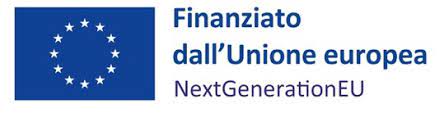 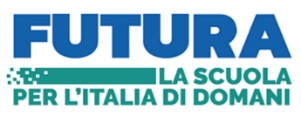 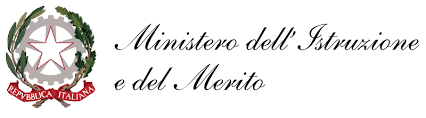 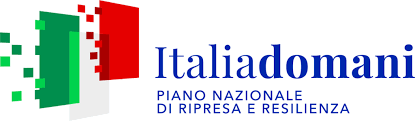 CUP H14D22003750006Allegato A1 per affidamento diretto - Parte I Modello dichiarazioni ex art. 80 d.lgs. 50/2016Affidamento diretto:      Codice CIG:      Art. 80 comma 1 del d.lgs. n. 50/2016:partecipazione a un’organizzazione criminale (reati di cui all'art. 80, comma 1, lett. a), del d.lgs. n. 50/2016);corruzione (reati di cui all'art. 80, comma 1, lett. b), del d.lgs. n. 50/2016);b-bis)	false comunicazioni sociali di cui agli articoli 2621 e 2622 del codice civile (art. 80, comma 1, lett. b-bis), del d.lgs. n. 50/2016);frode (art. 80, comma 1, lett. c), del d.lgs. n. 50/2016);reati terroristici o reati connessi alle attività terroristiche (art. 80, comma 1, lett. d), del d.lgs. n. 50/2016);riciclaggio di proventi di attività criminose o finanziamento del terrorismo (art. 80, comma 1, lett. e), del d.lgs. n. 50/2016);sfruttamento di lavoro minorile e altre forme di tratta di esseri umani (art. 80, comma 1, lett. f), del d.lgs. n. 50/2016);ogni altro delitto da cui derivi, quale pena accessoria, l'incapacità di contrattare con la pubblica amministrazione (art. 80, comma 1, lett. g), del d.lgs. n. 50/2016).A.1 Motivi legati a condanne penali ai sensi dell’art. 80, comma 1, del d.lgs. n. 50/2016:RispostaL’operatore economico ovvero uno dei soggetti di cui all’art. 80, comma 3, del Codice appalti è stato condannato per uno dei motivi sopra indicati con sentenza definitiva o decreto penale di condanna divenuto irrevocabile o sentenza di applicazione della pena su richiesta delle parti ex art. 444 del Codice di procedura penale e dai quali risulta ancora applicabile un periodo di esclusione dalla procedura d’appalto o concessione stabilito direttamente nel provvedimento ovvero desumibile ai sensi dell’art. 80, commi 10 e 10-bis del Codice appalti ?  Sì	 NoA.2 Motivo di esclusione ex art. 80, comma 5, lett. l), del d.lgs. n. 50/2016L’operatore economico è stato vittima di un reato di concussione o estorsione aggravato dallo stampo mafioso? Sì	 NoA.3 Verifiche ai sensi del codice antimafia (d.lgs. n. 159/2011)INDICAZIONE PER L’EVENTUALE SOCIO DI MAGGIORANZA / SOCIO UNICO:Sussistono a carico dei soggetti di cui all’art. 80, comma 3, del d.lgs. n. 50/2016 cause di decadenza, di sospensione o di divieto previste dall'art. 67 del d.lgs. n. 159/2011 o un tentativo di infiltrazione mafiosa di cui all'art. 84, comma 4, del medesimo decreto?  Sì	 NoIndicare se l’operatore economico è iscritto nella white list: Sì	 No[prefettura/commissariato competente]      In caso affermativo indicare la data di scadenza:In caso di iscrizione scaduta o in scadenza, indicare se l’operatore economico ha richiesto il rinnovo dell’iscrizione: Sì	 No[prefettura/commissariato competente]      In caso affermativo indicare la data della richiesta di rinnovo:Motivi legati al pagamento di imposte, tasse o contributi previdenziali ai sensi dell’art. 80, comma 4, del d.lgs. n. 50/16:Risposta:L'operatore economico ha commesso violazioni gravi, definitivamente accertate, rispetto agli obblighi relativi al pagamento delle imposte e tasse o dei contributi previdenziali, secondo la legislazione italiana o quella dello stato in cui è stabilito? Sì	 No L’operatore economico ha commesso violazioni, non definitivamente accertate, rispetto agli obblighi relativi al pagamento delle imposte e tasse o dei contributi previdenziali, secondo la legislazione italiana o quella dello stato in cui è stabilito?  Sì	 No Motivi legati ad eventuali conflitti di interesse o illeciti professionali ai sensi dell’art. 80, comma 5, del d.lgs. n. 50/2016:Risposta: INDICARE QUALSIASI SENTENZA O CONDANNAC.1 L'operatore economico ha commesso gravi infrazioni debitamente accertate alle norme in materia di salute e sicurezza sul lavoro, nonché agli obblighi in materia ambientale, sociale e del lavoro? Sì	 NoC.2 L’operatore economico si trova in una delle seguenti situazioni o è in corso nei suoi confronti un procedimento per la dichiarazione di una delle seguenti situazioni:Fallimento Sì	 NoLiquidazione coatta Sì	 NoConcordato preventivo Sì	 NoC.3 L’operatore economico si è reso colpevole di gravi illeciti professionali? [cfr. linea guida ANAC n. 6]  Sì	 NoC.4 L’operatore economico ha:tentato di influenzare indebitamente il processo decisionale della stazione appaltante o di ottenere informazioni riservate a proprio vantaggio? Sì	 Nofornito, anche per negligenza, informazioni false o fuorvianti suscettibili di influenzare le decisioni sull’esclusione, la selezione o l’aggiudicazione?  Sì	 Noomesso le informazioni dovute ai fini del corretto svolgimento della procedura di selezione? Sì	 NoC.5 L'operatore economico ha commesso significative o persistenti carenze nell’esecuzione di un precedente contratto di appalto o di concessione che ne hanno causato la risoluzione per inadempimento ovvero la condanna al risarcimento del danno o altre sanzioni comparabili? Sì	 NoC.6 L’operatore economico ha commesso grave inadempimento nei confronti di uno o più subappaltatori, riconosciuto o accertato con sentenza passata in giudicato? Sì	 NoC.7 L'operatore economico è a conoscenza di qualsiasi conflitto di interessi  legato alla sua partecipazione alla procedura di appalto? Sì	 NoC.8 L’operatore economico o un’impresa a lui collegata ha fornito consulenza all’amministrazione aggiudicatrice o all’ente aggiudicatore o ha altrimenti partecipato alla preparazione della procedura d’aggiudicazione? Sì	 NoMotivi di esclusioni previsti esclusivamente dalla legislazione nazionale (articolo 80, comma 5, lett. f), g), h), i), l), m), del d.lgs. n. 50/2016:Risposta:D.1 L’operatore economico è stato soggetto alla sanzione interdittiva del divieto di contrattare con la pubblica amministrazione (art. 9, comma 2, lett. c) del d.lgs. n. 231/2001) o ad altra sanzione che comporta il divieto di contrarre con la pubblica amministrazione oppure al provvedimento della sospensione dell’attività imprenditoriale in seguito a gravi violazioni giuslavoristiche (art. 14 del d.lgs. n. 81/2008)? Sì	 NoD.2 L’operatore economico è iscritto nel casellario informatico tenuto dall'Osservatorio dell'ANAC per aver presentato false dichiarazioni o falsa documentazione nelle procedure di gara e negli affidamenti di subappalti? Sì	 NoD.3 L’operatore economico è iscritto nel casellario informatico tenuto dall'Osservatorio dell'ANAC per aver presentato false dichiarazioni o falsa documentazione ai fini del rilascio dell'attestazione di qualificazione? Sì	 NoD.4 L’operatore economico ha violato il divieto di intestazione fiduciaria di cui all'articolo 17 della legge 19 marzo 1990, n. 55? Sì	 NoD.5 L'operatore economico è tenuto all'applicazione delle norme che disciplinano il diritto al lavoro dei disabili di cui alla legge 12 marzo 1999, n. 68 ovvero secondo la normativa dello stato di provenienza? Sì	 No